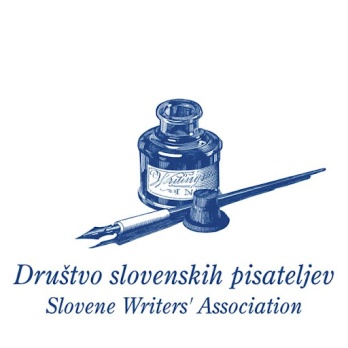 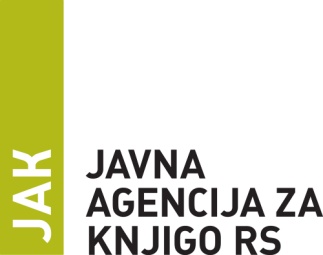 PRIJAVNICA za sodelovanje v programu Povabimo besedo 2023,ki ga sofinancira Javna agencija za knjigo Republike Slovenije V imenu __________________________(naziv ustanove) se prijavljamo na program Povabimo besedo 2023 in ob tem izjavljamo, da bo naša ustanova krila stroške dogodka na lokaciji (moderiranje obiska, strokovno vodstvo dogodka, material, tehnične stroritve itd.) ter stroške promocije v ocenjeni vrednosti _____ EUR.Kraj in datum _______________________Ime in priimek odgovorne osebe ________________Podpis ___________________________Naziv ustanoveNaslov ustanoveIme in priimek kontaktne osebeKontakt (e-mail in telefonska številka)Morebitno predhodno sodelovanje v programu Povabimo besedoDANEPodrobnejša informacija o sodelovanju v programu v obdobju zadnjih treh let (koledarsko leto, ime gosta/gostje-literata/literatke, člana/članice DSP)Ime in priimek predvidenega gosta/gostje-literata/literatke, člana/članice DSPPredviden datum dogodkaŠtevilo vključenih otrok na dogodkuKratek opis predvidenih priprav in izvedbe dogodka